МИНИСТЕРСТВО НАУКИ И ВЫСШЕГО ОБРАЗОВАНИЯ РОССИЙСКОЙ ФЕДЕРАЦИИфедеральное государственное бюджетное образовательное учреждениевысшего образования«Тольяттинский государственный университет»__________________________(Наименование института)_______________________________________________________________________________________________(Наименование кафедры, центра, департамента)ОТЧЕТ(Наименование практики)обучающегося ___________________________________________________(И.О. Фамилия)НАПРАВЛЕНИЕ ПОДГОТОВКИ (СПЕЦИАЛЬНОСТЬ)___________________________________________ГРУППА___________РУКОВОДИТЕЛЬПРАКТИКИ ОТ УНИВЕРСИТЕТА: _____________________________________                                                                     (фамилия, имя, отчество, должность)                                                Руководитель практики от организации (предприятия, учреждения, сообщества) __________________________________________________________________(фамилия, имя, отчество, должность) Тольятти, 2020г.СОДЕРЖАНИЕВВЕДЕНИЕ………..………..………..……….………….………..………..………..3Организация и технология производства продукции.…..…….…..…….4Характеристика предприятия………………………..……………………8Особенности организации труда работников.………..…………….…..12Ассортимент, качество и условия хранения продовольственных товаров……………………………………………………………………15Санитарно-эпидемиологические требования к организации предприятий………………………………………………………………18ЗАКЛЮЧЕНИЕ………..………..………..………..………..………..……………..21СПИСОК ЛИТЕРАТУРЫ………..………..………..………..………..…………...22ВВЕДЕНИЕЦель – закрепление и углубление теоретической подготовки, и приобретение практических навыков, связанных с выбранной специальностью, ознакомление с производственным процессом.Задачи:1. Ознакомление студентов с производственными процессом на предприятии в целом и в его структурных подразделениях;2. Освоение технологии производства полуфабрикатов различной степени готовности, различных блюд и напитков, кулинарных и кондитерских изделий;3. Приобретение навыков по эксплуатации механического, теплового и холодильного оборудования;4. Изучение правил техники безопасности, производственной санитарии и личной гигиены работников.Практика проходила в ООО «Астра».Юридический адрес: г. Самара, улица Шверника, литЕ.1 Организация и технология производства продукцииОсновной вид деятельности: 47.24. Торговля розничная хлебом и хлебобулочными изделиями, и кондитерскими изделиями в специализированных магазинах.Режим работы цеха по изготовлению хлебобулочных изделий устанавливается в соответствии с графиком приготовления изделий.Размещение оборудования в хлебопекарном цехе на рисунке 1.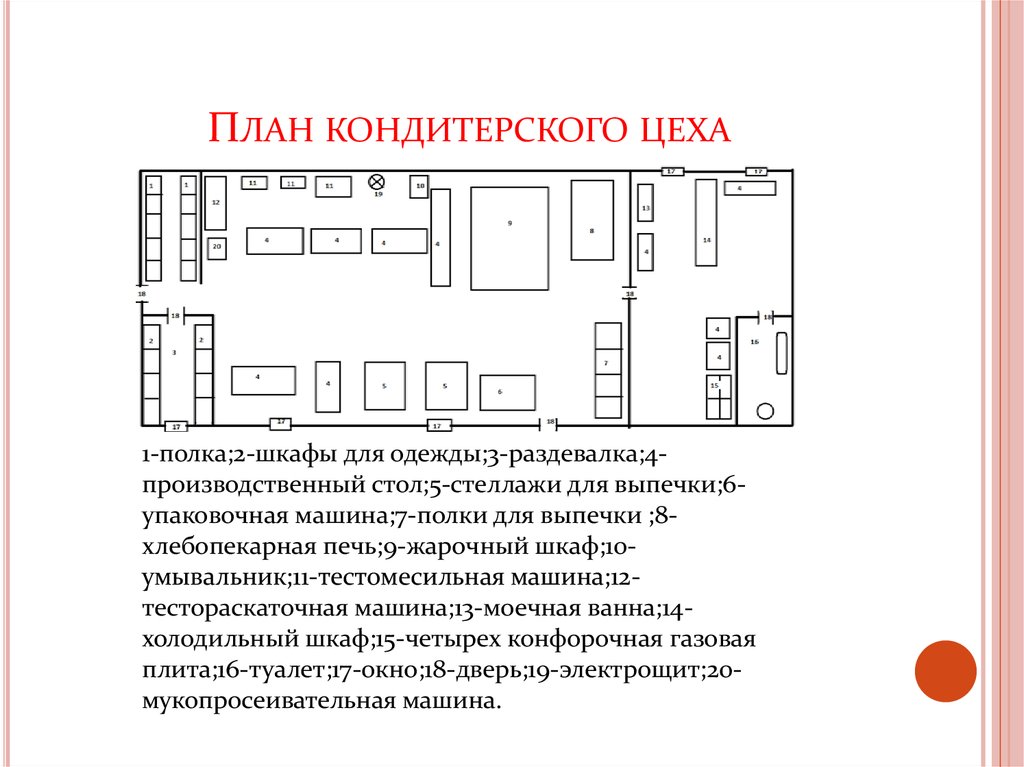 Рисунок 1 - Размещение оборудования в хлебопекарном цехе: 1 – полка; 2 – шкафы для одежды; 3 – раздевалка; 4 – производственный стол; 5 – стеллажи для выпечки; 6 – упаковочная машина; 7 – полки для выпечки; 8 – хлебопекарная печь; 9 – жарочный шкаф; 10 – умывальник; 11 – тестомесильная машина; 12 – тестораскаточная машина; 13 – моечная ванна; 14 – холодильный шкаф; 15 – плита электрическая; 16 – туалет; 17 – окно; 18 – дверь; 19 – электрощит; 20 – мукопросеивательная машинаПеречень оборудования хлебопекарного цеха в таблице 2.Таблица 2 – Перечень оборудования хлебопекарного цехаТехнологический процесс приготовления мучных кондитерских изделий:- хранение и подготовка сырья; - приготовление и замес теста;- разделка теста и его порционирование; - формовка изделий, расслойка, выпечка; - охлаждение изделий, приготовление отделочных полуфабрикатов;- отделка изделий.Скоропортящиеся продукты хранятся в холодильнике, при температуре 2-40С. Основной продукт (мука, яйцо) подвергается предварительной подготовке.Выпекают изделия в соответствии с графиком, в котором определена последовательность выпечки изделий из различных видов теста в зависимости от сроков изготовления и температуры режима выпечки. Готовые изделия направляются в кладовую для кратковременного хранения.Руководство кондитерским цехом осуществляет заведующий производством предприятия.Работники кондитерского цеха:- кондитер 5-го разряда – 1 человек;- кондитер 4-го разряда – 1 человека;- кондитер 3-го разряда – 1 человека;Кондитеры 4-го разряда изготавливают различные кексы, печенье, сложные торты и пирожные.Кондитеры 3-го разряда изготовляют простые торты и пирожные, хлебобулочные изделия. Ассортимент хлебобулочных изделий на рисунке 2.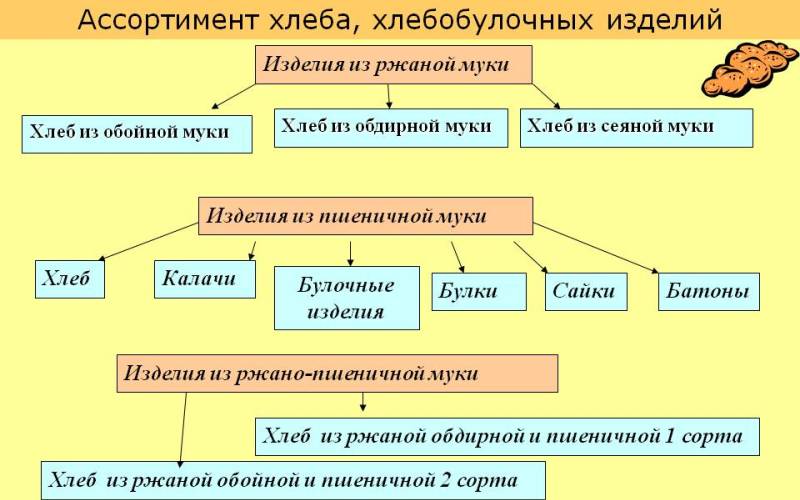 Рисунок 2 - Ассортимент хлебобулочных изделийАссортимент хлебобулочных изделий ООО «Астра».Таблица 2 – Ассортимент хлебобулочных изделий ООО «Астра»2 Характеристика предприятияЮридический адрес: г. Самара, улица Шверника, литЕ (рисунок 3).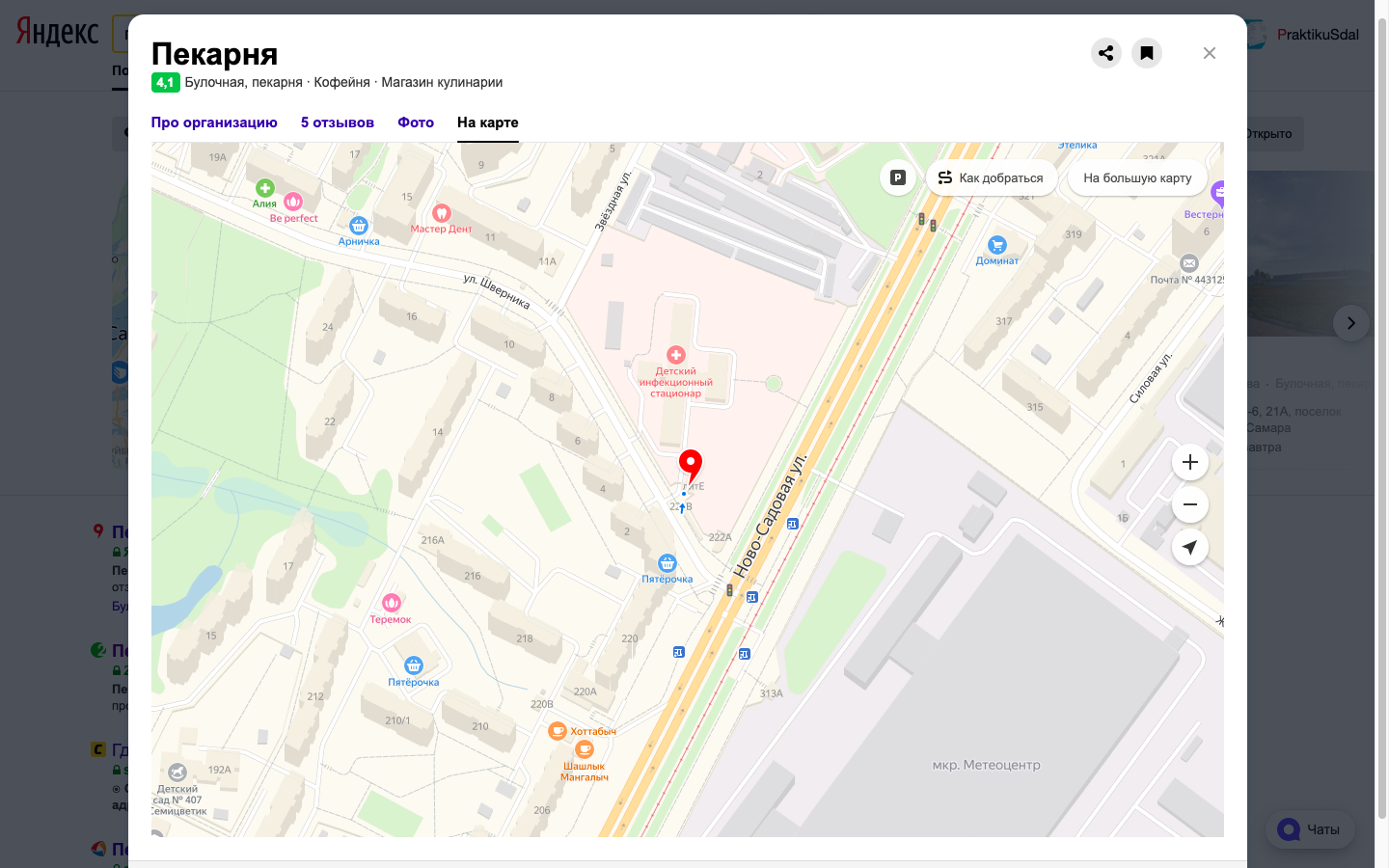 Рисунок 3 – Расположение ООО «Астра»Основной вид деятельности: 47.24. Торговля розничная хлебом и хлебобулочными изделиями, и кондитерскими изделиями в специализированных магазинах.Таблица 3 – Меню хлебобулочных изделий на каждый деньВсе поступающее сырье, и выпускаемая продукция должны отвечать требованиям действующих стандартов, технических условий, медико-биологических требований, иметь гигиенические сертификаты или качественные удостоверения.Гигиенический сертификат оформляют на вид продукции, а не на конкретную партию.Сырье допускаются в производство только при наличии заключения лаборатории или специалистов технологического контроля предприятия.Поступающее в производство сырье должно подготавливаться к производству в соответствии с технологическими инструкциями и Инструкцией по предупреждению попадания посторонних предметов в продукцию.Муку следует хранить отдельно от всех видов сырья. Мука в таре должна храниться штабелями на стеллажах на расстоянии 15 см от уровня пола и 50 см от стен. Расстояние между штабелями должно быть не менее 75 см.Соль должна храниться в отдельных закромах или ларях с крышками, а также в растворенном виде в снабженных фильтрами емкостях и в производство может подаваться только растворенной и профильтрованной.Жиры, яйца и молочные продукты должны храниться в холодильных камерах при температуре от 0 до +4° C.Яичный меланж допускается в тесто для изготовления мелкоштучных кондитерских и хлебобулочных изделий при соответствии требуемым органолептическим, физико-химическим и микробиологическим показателям. Яичный меланж хранится при температуре от -6 до +5° C, повторное замораживание меланжа категорически запрещается. Хранение дефростированного меланжа более 4 часов не допускается.Молоко коровье пастеризованное хранится при температуре от 0 до +6° C не более 36 часов с момента окончания технологического процесса его производства.Масло сливочное тщательно проверяется после распаковки и зачищается с поверхности. При наличии загрязнений на поверхности и в случае микробиологической порчи масло не допускается для производства кондитерских изделий с кремом. Продолжительность хранения масла до зачистки в помещении маслорезки должна быть не более 4 часов.Входной и выходной контроль.Контроль качества продукции на предприятиях осуществляет отдел технического контроля (ОТК).Контроль качества продукции подразделяют на три вида: входной, межоперационный и выходной (приемочный).Входной контроль - проверка качества сырья и вспомогательных материалов, поступающих в производство. Постоянный анализ качества поставляемого сырья и материалов позволяет влиять на производство предприятий-поставщиков, добиваясь повышения качества.Межоперационный контроль охватывает весь технологический процесс. Этот контроль иногда называют технологическим, или текущим. Цель межоперационного контроля -- поверка соблюдения технологических режимов, правил хранения и упаковки продукции между операциями.Выходной (приемочный) контроль - контроль качества готовой продукции. Цель выходного контроля - установление соответствия качества готовых изделий требованиям стандартов или технических условий, выявление возможных дефектов. Если все условия выполнены, поставка продукции разрешается. кондитерский цех контроль качество ОТК проверяет также качество упаковки и правильность маркировки готовой продукции.Входной, межоперационный и выходной контроль может быть выборочным, сплошным и статистическим.Выборочный - контроль части продукции, результаты проверки которой распространяются на всю партию.Сплошному контролю подвергается вся продукция (при неотработанном технологическом режиме).Статистический контроль - предупредительный. Проводится по всему технологическому процессу с целью предупреждения возникновения брака.3 Особенности организации труда работниковКондитерское предприятие обеспечен водой, электроэнергией, теплом, паром.Расположение производственных помещений и цехов предприятия обеспечивается поточностью технологических процессов и отсутствием встречных и перекрещивающихся потоков сырья и готовой продукции.Здание кондитерского цеха запроектировано в соответствии с требованиями СНиП II-89-80*, СНиП 2.05.07-91*, СНиП 2.07.01-89*, СанПиН 2.2.1/2.1.1.1200-03, СП 2.2.1.1312-03.Для обеспечения безопасных условий труда в организациях кондитерской промышленности выполняются следующие организационно-технические мероприятия:- обучение работников безопасным приемам работы, использованию средств коллективной и индивидуальной защиты и осуществление контроля за их правильным применением;- осуществление допуска к проведению работ, которые должны выполняться по наряду-допуску, и организация надзора за проведением этих работ;- обеспечение работников надежными средствами коллективной и индивидуальной защиты;- повышение уровня механизации и автоматизации технологических процессов, использование дистанционного управления;- устранение непосредственных контактов работников с исходными материалами, полуфабрикатами и отходами производства, обеспечение надлежащей герметизации производственного оборудования;- применение рациональных режимов труда и отдыха с целью снижения воздействия на работников физических и психофизиологических опасных и вредных производственных факторов.Работники, которые ведут непосредственное соприкосновение с продуктами, сырьем, а также полуфабрикатами, во время работы находятся в санитарной одежде, обуви и имеют необходимые принадлежности личной гигиены.Для работы в цеху, работникам выдается бесплатная выдача специальной одежды, специальной обуви и других средств индивидуальной защиты, в соответствии с типовыми нормами.Работодатель организует надлежащий учет и контроль за выдачей работникам СИЗ в установленные сроки. Выдача средств индивидуальной защиты записывается в личную карту работника.Конструкция машин и оборудования кондитерской промышленности должна обеспечивать безопасность, надежность эксплуатации, соответствие гигиеническим требованиям, обеспечивать безопасность работающих.Безопасность конструкции оборудования обеспечивается за счет:- наличия встроенных в конструкцию средств защиты работающих, а также средств информации, предупреждающих о возникновении опасных ситуаций;- применения средств автоматического регулирования параметров рабочего процесса, дистанционного управления и контроля;- выполнения эргономических требований, ограничением физических и нервно-психических нагрузок на работников.К кондитеру предъявляются следующие требования:1. Должен иметь начальное или среднее профессиональное образование.2. Знать рецептуры и технологию производства мучных кондитерских и булочных изделий из различных видов теста, отделочных полуфабрикатов.3. Знать товароведческую характеристику сырья, виды вкусовых и ароматических веществ, разрыхлителей и красителей, используемых для изготовления мучных кондитерских изделий.4. Соблюдать санитарно-гигиенические условия производства мучных кондитерских изделий, их сроки хранения, транспортирования и реализации.5. Знать органолептические методы оценки качества мучных кондитерских изделий, признаки их недоброкачественности и способы устранения пороков.6. Соблюдать концентрации используемых пищевых добавок и красителей при изготовлении мучных кондитерских изделий, регламентируемые медико-биологическими требованиями и санитарными нормами качества.7. Знать способы и приемы высокохудожественной отделки сложных видов мучных кондитерских изделий, технику изготовления оригинальных фигурных, заказных тортов.8. Знать и уметь применять на практике методы расчета муки и других компонентов теста.9. Уметь пользоваться сборниками рецептур, стандартами предприятия и технологическими картами при изготовлении мучных кондитерских и булочных изделий.10. Знать принципы работы и правила эксплуатации технологического оборудования, используемого при изготовлении мучных кондитерских и булочных изделий.4 Ассортимент, качество и условия хранения продовольственных товаровАссортимент поступающих товаров кондитерского цеха ООО «Табак-Инвест»:- мука; - яйца; - масло; - сахар;- соль;- яичный меланж и т.д.Все поступающее сырье, и выпускаемая продукция отвечают требованиям действующих стандартов, технических условий, медико-биологических требований, имеют гигиенические сертификаты и качественные удостоверения.Поступающее в производство сырье подготавливается к производству в соответствии с технологическими инструкциями и Инструкцией по предупреждению попадания посторонних предметов в продукцию.Мука хранится отдельно от всех видов сырья, хранится штабелями на стеллажах на расстоянии 15 см от уровня пола и 50 см от стен. Соль хранится в отдельных ларях с крышками, в растворенном виде в снабженных фильтрами емкостях.Жиры, яйца и молочные продукты хранятся в холодильных камерах при температуре от 0 до +4 °C.Яичный меланж допускается в тесто в соответствии с требуемыми органолептическими, физико-химическими и микробиологическими показателями, он хранится при температуре от -6 до +5 °C.Молоко коровье пастеризованное хранится при температуре от 0 до +6 °C не более 36 часов с момента окончания технологического процесса его производства.Масло сливочное тщательно проверяется после распаковки и зачищается с поверхности, хранится не более 4 часов.Форма пирожных и тортов должна быть правильной, соответствующей своему виду, без излома, с ройными обрезами. Отделка целая, неповрежденная, с ясным, четким рисунком. Требования к качеству: поверхность тортов имеет четкий рисунок с узором законченного характера и с красивым сочетанием цветовых оттенков. Изделия, глазированные помадой, глазурью, желе, имеют блестящую, ровно покрытую поверхность. Обсыпка равномерная, с сохранением четко выраженных граней изделия.Хранение и транспортирование тортов осуществляется в соответствие с требованиями отраслевого стандарта ОСТ 10 - 060 - 95 «Торты и пирожные». Транспортирование тортов производится с соблюдением соответствующих санитарных правил в сухих крытых автомашинах или повозках. Нельзя перевозить их вместе с продуктами, обладающими резким запахом, так как крем их воспринимает.Кондитерские изделия подвергают органолептической оценки, а также проверяется условия и сроки хранения, реализации; полнота вложения сырья (пищевой ценности). Данные исследования не позволяют определить полноту вложения сырья, наличия опасных пищевых добавок, поэтому применяют лабораторные исследования, а также микробиологические исследования.В органолептической оценке в тортах и пирожных проверяют и оценивают внешний вид художественное оформление поверхности кремом или другими отделочными полуфабрикатами. Форма должна соответствовать данному наименованию изделий, быть правильной, без изломов и вмятин.Разрезав изделие на четыре части (вдоль и поперек), определяют его вид на разрезе. Вкус определяют, пробуя изделие целиком, а затем отдельно основу, крем или помаду. Результаты органолептической оценки заносят в лабораторный журнал.На все пробы кондитерских и кулинарных изделий, взятые на предприятиях общественного питания, составляют акт в двух экземплярах: один направляется в лабораторию, второй выдается ответственному лицу и служит основанием для списания изделий.В соответствии со списком нормируемых физико-химических показателей изделия из муки контролируют на содержание:- влаги или сухих веществ;- жира;- сахара (сдобные изделия);- общую (титруемую) кислотность;- щелочность (в изделиях с разрыхлителем).Кроме того, устанавливают качество фритюрного жира (для изделий, жареных во фритюре).Таблица 4 - Виды и причины брака изделий из теста5 Санитарно-эпидемиологические требования к организации предприятий1.ГОСТ 18242-72* «Статистический приемочный контроль по альтернативному признаку. Планы контроля»Настоящий стандарт устанавливает одноступенчатые, двухступенчатые, многоступенчатые в последовательные планы и порядок проведения статистического приемочного контроля качества продукции по альтернативному признаку для всех видов продукции производственно-технического назначения и товаров народного потребления, в том числе готовой продукции, полуфабрикатов, комплектующих изделий и материалов, поступающих, на контроль в виде одиночных или последовательных партий.2. СП 2.3.6.1079-01 Санитарно-эпидемиологические требования к организациям общественного питания, изготовлению и оборотоспособности в них пищевых продуктов и продовольственного сырьяНастоящие Санитарно-эпидемиологические правила (далее — санитарные правила) разработаны с целью предотвращения возникновения и распространения инфекционных и неинфекционных заболеваний (отравлений) среди населения Российской Федерации и определяют основные санитарно-гигиенические нормы и требования к размещению, устройству, планировке, санитарно-техническому состоянию, содержанию организаций, условиям транспортировки, приемки, хранения, переработки, реализации продовольственного сырья и пищевых продуктов, технологическим процессам производства, а также к условиям труда, соблюдению правил личной гигиены работников.3.СП 2.3.6.1066-01 «Санитарно-эпидемиологические требования к организациям торговли и обороту в них продовольственного сырья и пищевых продуктов»Настоящие Санитарно-эпидемиологические правила (далее - санитарные правила) разработаны с целью предотвращения возникновения и распространения инфекционных и неинфекционных заболеваний (отравлений) среди населения Российской Федерации и определяют санитарно-эпидемиологические требования к размещению, устройству, планировке, санитарно-техническому состоянию, содержанию организаций торговли продовольственным сырьем и пищевыми продуктами (далее - организации торговли), условиям транспортировки, приемки, хранения, переработки, реализации продовольственного сырья и пищевых продуктов, а также к условиям труда.4.ТР ТС 022/2011 «Пищевая продукция в части ее маркировки»Настоящий технический регламент Таможенного союза распространяется на выпускаемую в обращение на единой таможенной территории Таможенного союза пищевую продукцию в части ее маркировки. Настоящий технический регламент Таможенного союза не распространяется на пищевую продукцию, производство которой осуществляется организациями общественного питания в процессе оказания услуг общественного питания для потребления на месте производства, а также на пищевую продукцию, производство которой осуществляется физическими лицами в личных подсобных хозяйствах не для целей осуществления предпринимательской деятельности.5. ТР ТС 029/2012 Технический регламент Таможенного союза "Требования безопасности пищевых добавок, ароматизаторов и технологических вспомогательных средств" (с изменениями на 18 сентября 2014 года)Настоящий Технический регламент разработан с целью установления на единой таможенной территории Таможенного союза единых обязательных для применения и исполнения требований к пищевым добавкам, ароматизаторам и технологическим вспомогательным средствам и их содержанию в пищевой продукции, обеспечения свободного перемещения пищевых добавок, ароматизаторов и технологических вспомогательных средств, выпускаемых в обращение на единой таможенной территории Таможенного союза.6.ТР ТС 005/2011 «О безопасности упаковки»Настоящий технический регламент разработан с целью установления на таможенной территории Таможенного союза единых обязательных для применения и исполнения требований к упаковке (укупорочным средствам), обеспечения свободного перемещения упаковки (укупорочных средств), выпускаемой в обращение на таможенной территории Таможенного союза.Если в отношении упаковки (укупорочных средств) приняты иные технические регламенты Таможенного союза, устанавливающие требования к упаковке (укупорочным средствам), то упаковка (укупорочные средства) должна соответствовать требованиям всех технических регламентов Таможенного союза, действие которых на нее распространяется.ЗАКЛЮЧЕНИЕВ ходе прохождения учебной практики были изучены ее внутренние документы, был собран материал, необходимый для написания отчета. В ходе прохождения учебной практики, была проанализирована деятельность кондитерского цеха предприятия.По окончанию практики была достигнута главная цель - закрепление и углубление теоретической подготовки, и приобретение практических навыков, связанных с выбранной специальностью, ознакомление с производственным процессом. А также приобретены навыки и опыт практической работы. Данная практика является хорошим практическим опытом для дальнейшей самостоятельной деятельности. За время пройденной практики я познакомилась с новыми интересными фактами. Закрепила свои теоретические знания, лучше ознакомилась со своей профессией, а также данный опыт послужит хорошей ступенькой в моей дальнейшей карьерной лестнице.СПИСОК ЛИТЕРАТУРЫСП 2.3.6.1079-01 Санитарно-эпидемиологические требования к организациям общественного питания, изготовлению и оборотоспособности в них пищевых продуктов и продовольственного сырьяСП 2.3.6.1066-01 «Санитарно-эпидемиологические требования к организациям торговли и обороту в них продовольственного сырья и пищевых продуктов»ТР ТС 022/2011 «Пищевая продукция в части ее маркировки»ТР ТС 005/2011 «О безопасности упаковки»ТР ТС 029/2012 Технический регламент Таможенного союза "Требования безопасности пищевых добавок, ароматизаторов и технологических вспомогательных средств" (с изменениями на 18 сентября 2014 года)Герасимова, В.А. Товароведение и экспертиза вкусовых товаров / В.А. Герасимова, Е.С. Белокурова, А.А. Вытовтов. - СПб: Питер, 2012. - 400 с.Дорохов, П.К. Ферментация и переработка табака / П.К. Дорохов, Г.Л. Дикер, Г.М. Скиба. -М.: МТК, 2009. - 168 с.Елисеев, М.Н. Товароведение и экспертиза вкусовых товаров / М.Н. Елисеев, В.М. Позняковский. -М.: Академия, 2008. - 304 с.Зубинина, А.Е. Мир табака / А.Е. Зарубина. -М.: Дрофа, 2011. - 104 с.Коробкина, З.В. Товароведение и экспертиза вкусовых товаров / З.В. Коробкина, С.А. Страхова. -М.: КолосС, 2008. - 352 с.Красовский, П.А. Товар и его экспертиза / П.А. Красовский, А.И. Ковалев, С.Г. Стрижов. -М.: Центр экономики и маркетинга. 2009. -240 сНиколаева, М.А. Теоретические основы товароведения: Учебник / М.А. Николаева. -М: Норма, 2009. - 468 с.Товароведение и экспертиза потребительских товаров: Учебник / Под ред. проф. В.В. Шевченко. -М.: ИНФРА-М, 2010. - 504 с.Худякова, О.Д., Николаева М.А. Оценка качества прод. товаров растит. происхождения.: Уч. пос. / -М.: ОЦПКРТ, 2011. - 209 с.Шевченко, В.В. Товароведение и экспертиза потребительских товаров. Учебник / В.В. Шевченко. - М.: ИНФРА-М, 2008. - 544 с.Наименование оборудованияТип, маркаОсновной параметрМашина тестомесильнаяА2-ХТМ140 л 475 кг/чМашина для раскатки тестаМРСТ-120120 кг/чПлита электрическаяПЭ-0,51-0,1-Шкаф жаровойШЖЭ-0,51-0,1-Шкаф пекарский электрическийШПЭ-2,043камерыПечь кондитерская электрическаяПКЭ-92500 шт./ч (по 75 г)Автомат для приготовления пирожковАЭС3П850 шт./чШкаф холодильныйШХ-0,40М0,29 м3 80 кгШкаф холодильныйШХ-0,56-0,10,45 м3 125 кгНаименование изделийЕдиницы измеренияВыход изделия, гБелыйшт.100Горчичныйшт.50Белыйшт.100Хлебшт.50-60Черныйшт.100Бородинскийшт.50Пикантныйшт.50Ржанойшт.75Домашнийшт.75Знатные хлебашт.75Белыйшт.100Для похуденияшт.50Бездрожжевойшт.75Тостовыйшт.75Пшеничныйшт.100Пшеничныйшт.75Гречневыйшт.75Наименование изделийЕдиницы измеренияВыход изделия, гБелыйшт.100Горчичныйшт.50Белыйшт.100Хлебшт.50-60Черныйшт.100Бородинскийшт.50Пикантныйшт.50Ржанойшт.75Домашнийшт.75Знатные хлебашт.75Белыйшт.100Для похуденияшт.50Бездрожжевойшт.75Тостовыйшт.75Пшеничныйшт.100Пшеничныйшт.75Гречневыйшт.75Виды бракаПричины бракаИзделия твёрдыеМного сахаристых веществ или мало разрыхлителейИзделия расплывчатыеМягкое тесто, много соды, плохая клейковинаИзделия жёсткие, резинистыеМало сахараВерхняя корка отделяетсяОчень мягкое тесто, печь перегретаИзделия сели, опалиТесто мягкое и много разрыхлителейИзделия с пустыми донышкамиТесто плотное, печь не догрета